Маркетинг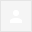 Здравствуйте!Направляем Вам слайды и записьДля просмотра записи надо пройти по ссылки, которая находится ниже:http://b50636.vr.mirapolis.ru/mira/s/utYldlС уважением,
Светлана
ДВ Центр Производительности
8(423)291-03-71
Входящиеx12:27 (3 ч. назад)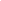 